附件 2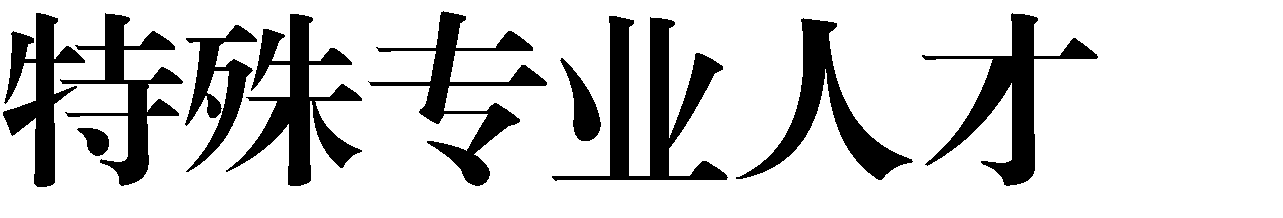 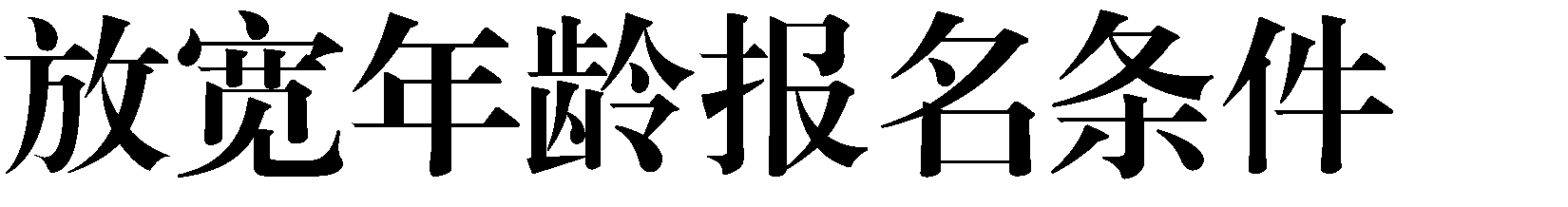 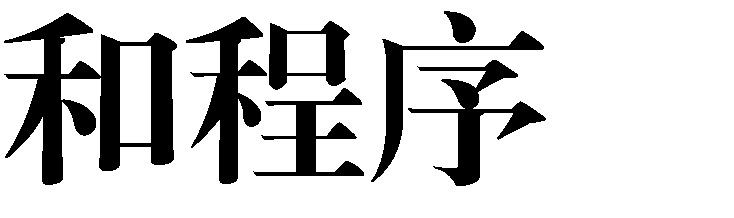 一、专业范围和遴选条件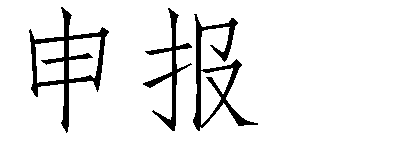 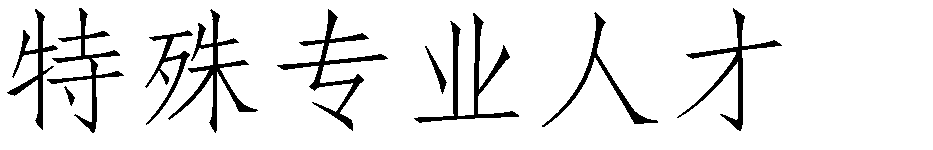 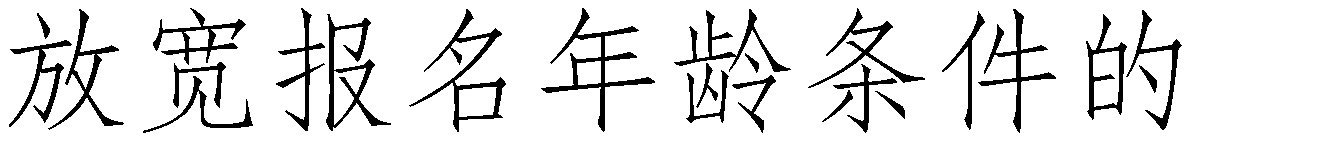 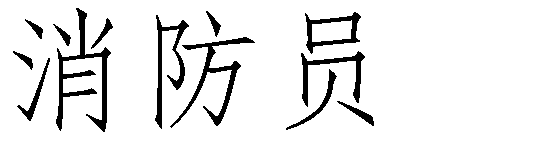 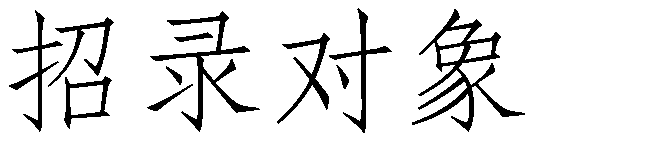 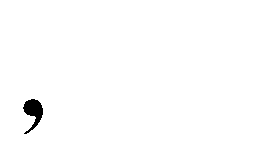 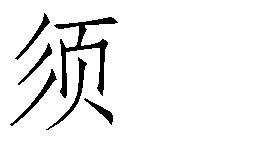 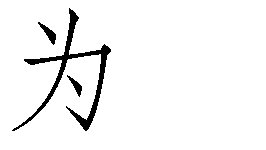 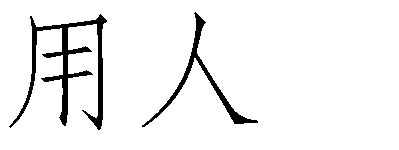 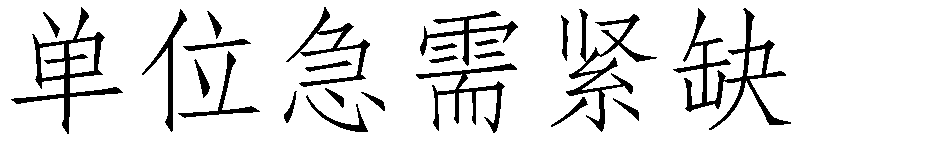 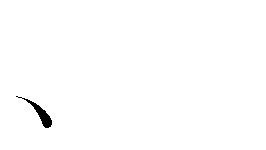 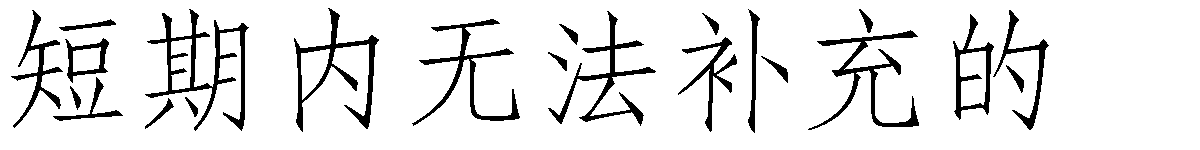 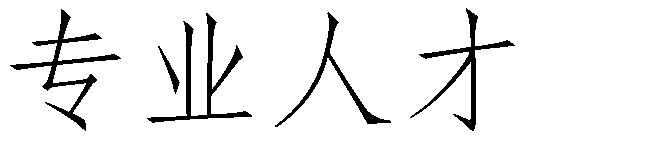 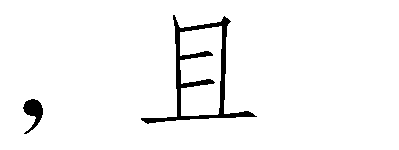 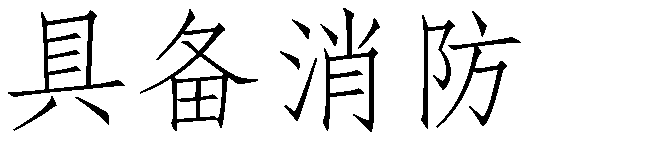 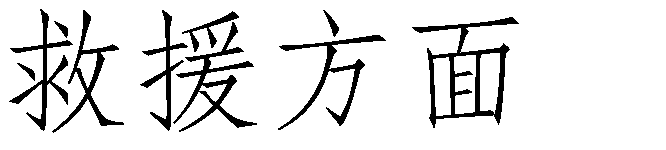 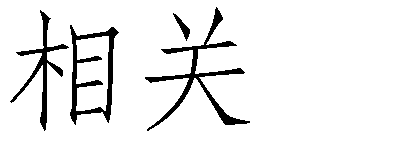 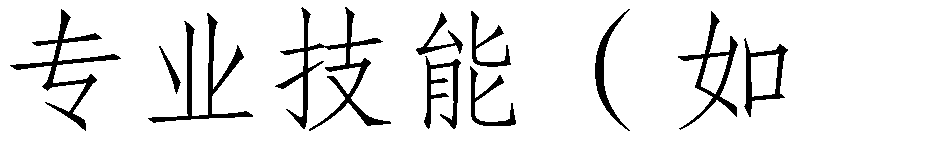 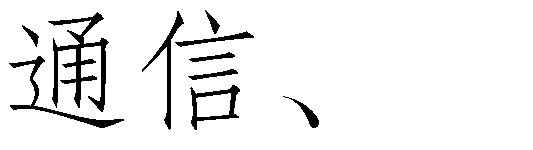 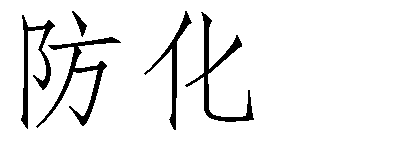 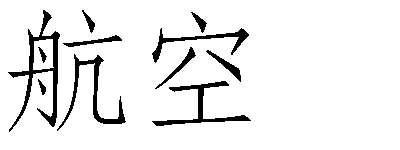 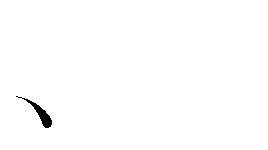 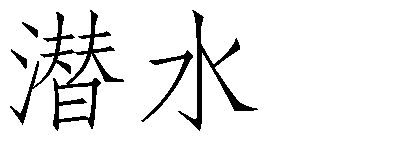 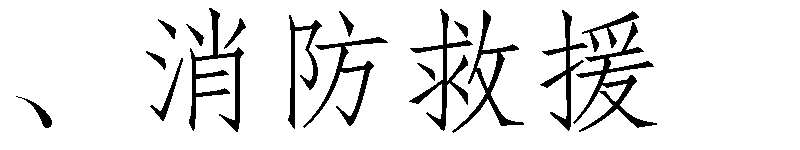 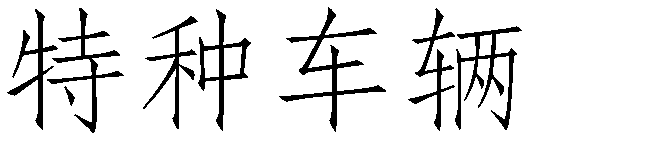 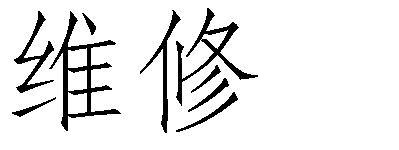 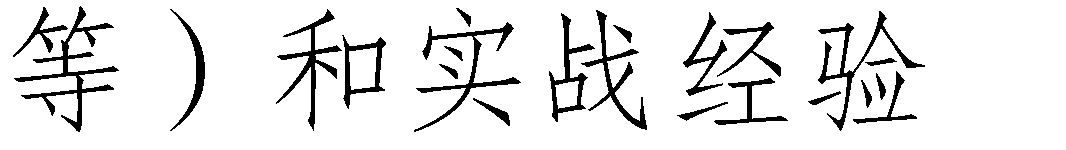 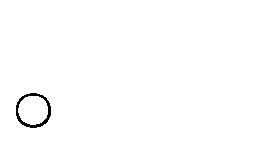 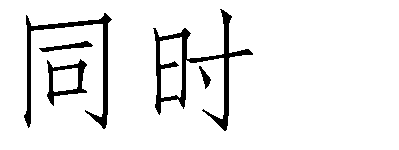 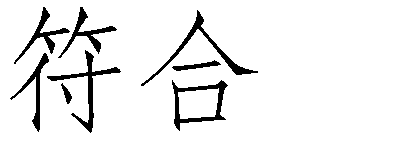 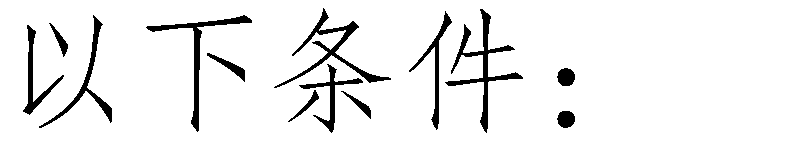 1991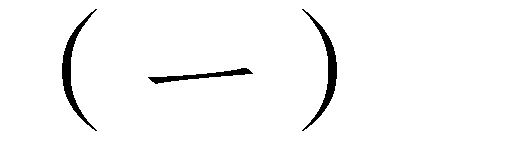 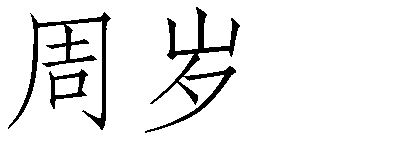 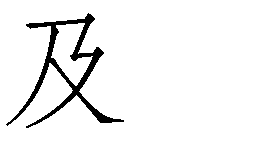 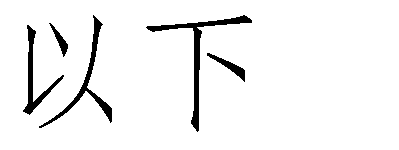 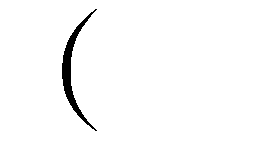 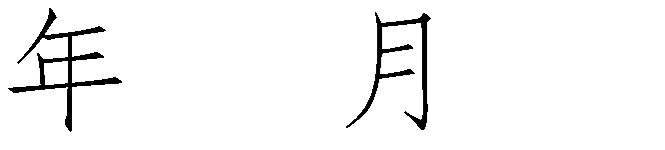 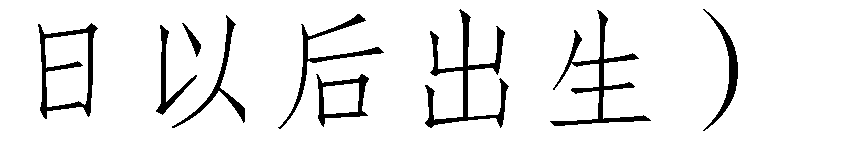 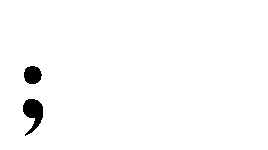 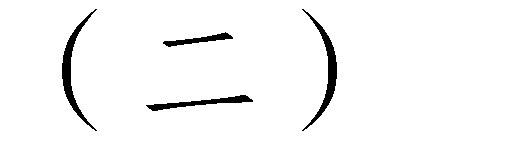 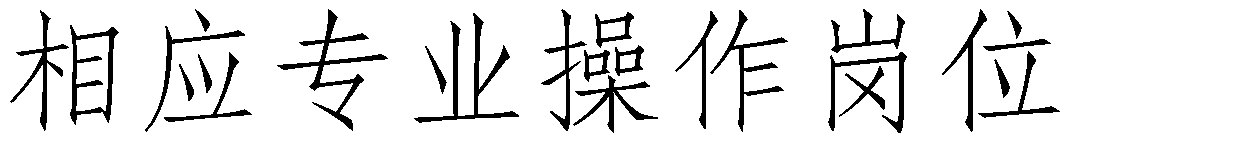 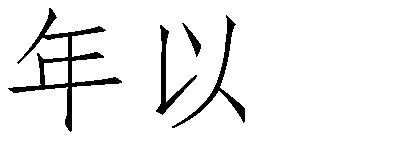 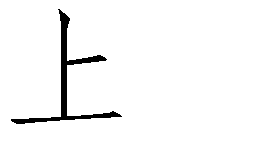 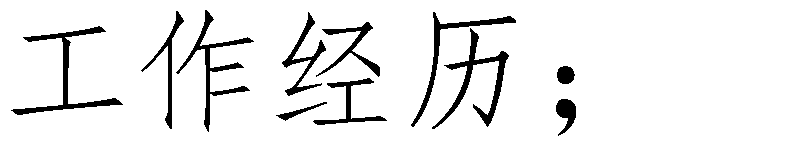 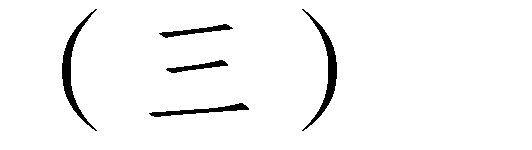 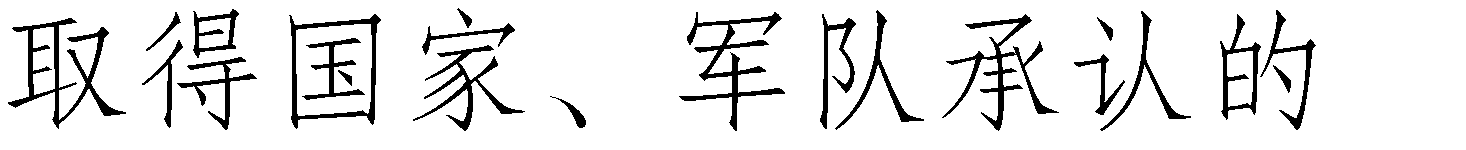 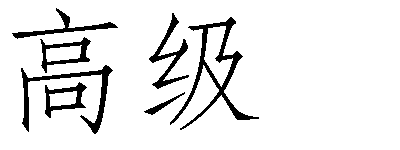 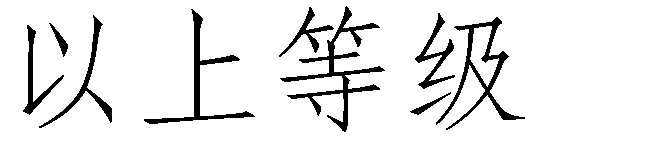 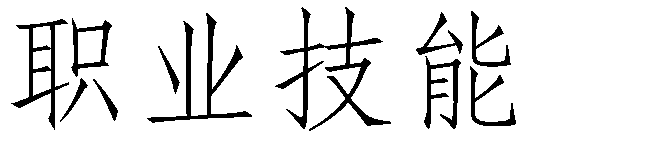 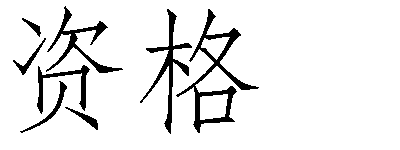 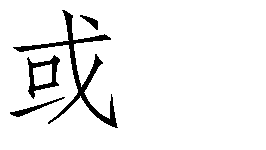 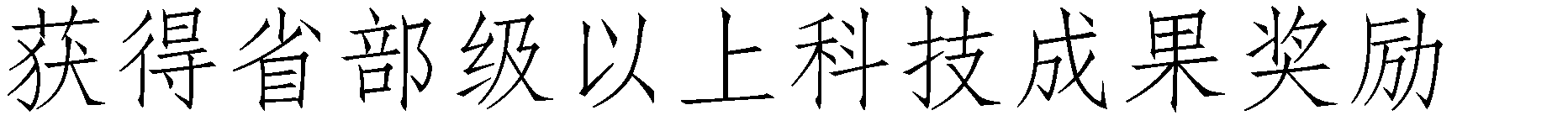 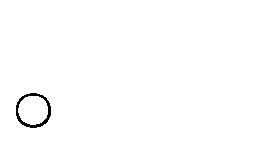 二、审批程序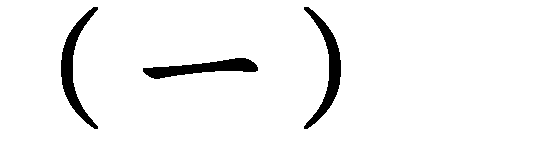 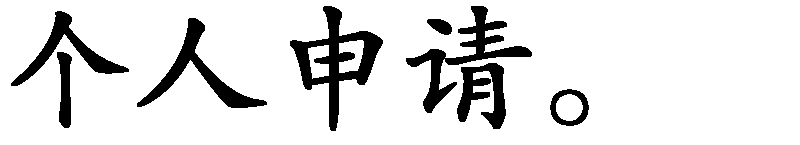 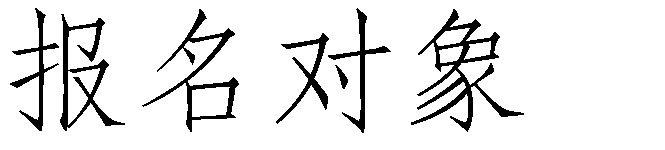 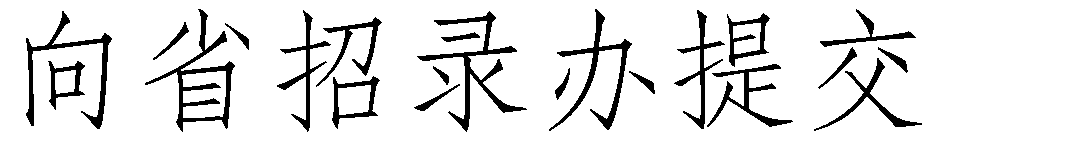 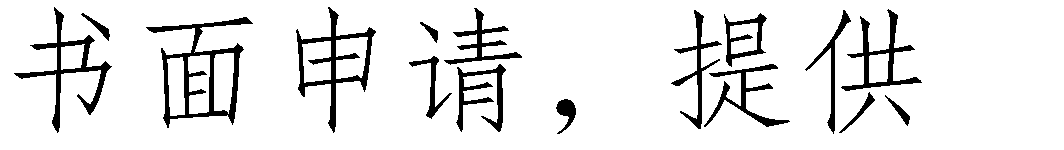 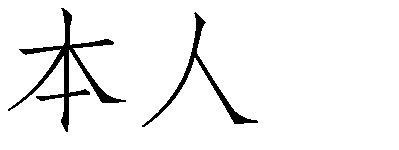 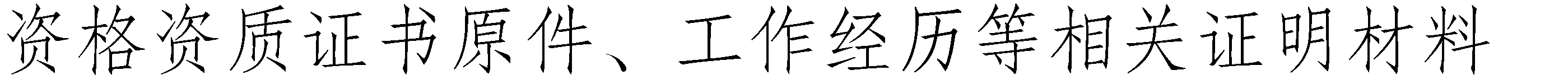 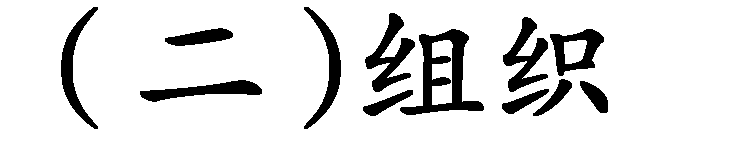 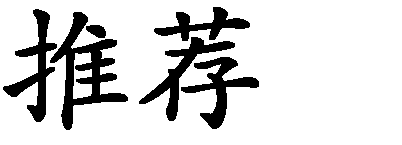 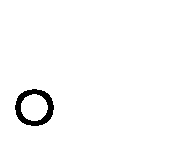 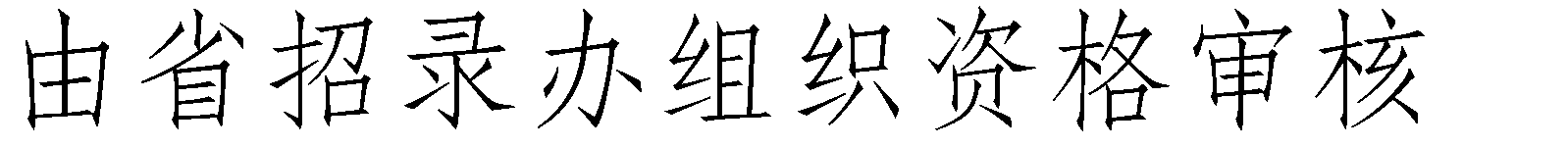 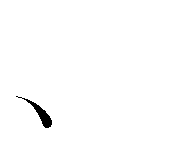 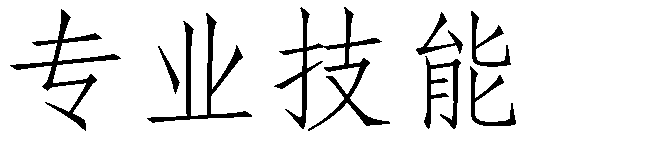 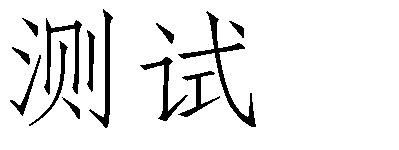 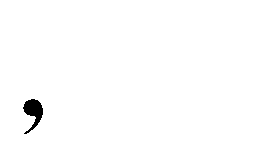 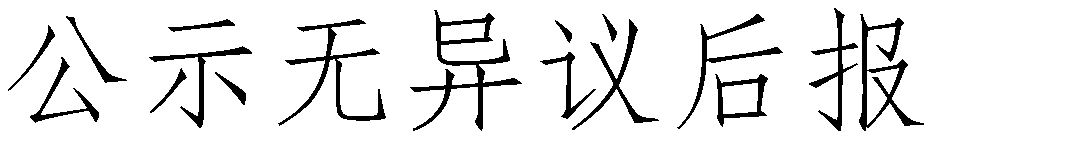 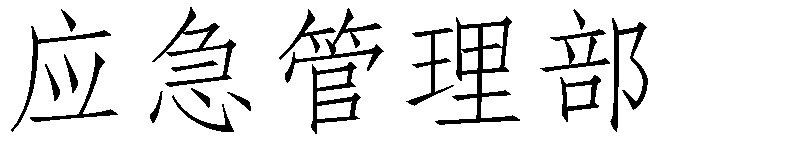 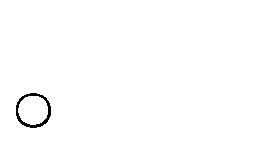 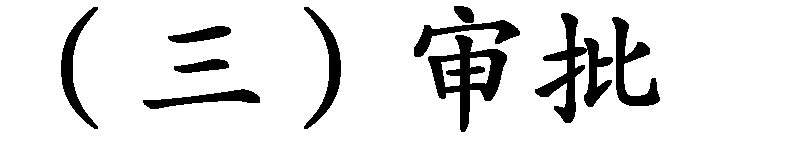 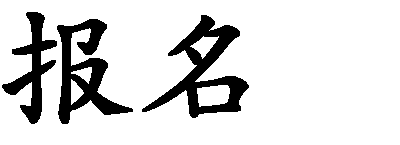 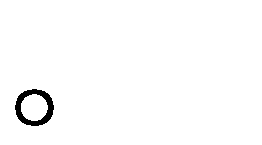 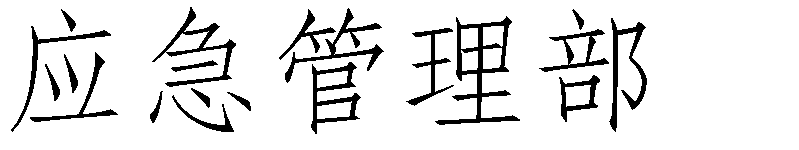 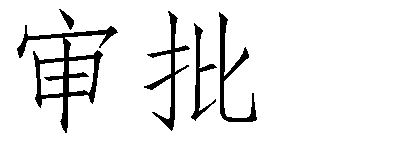 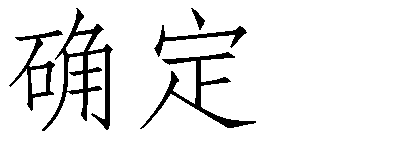 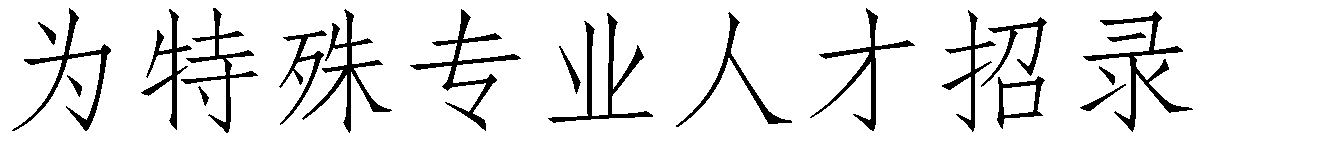 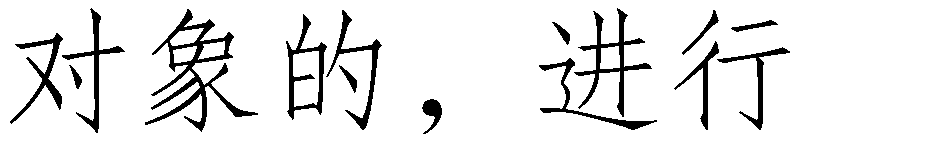 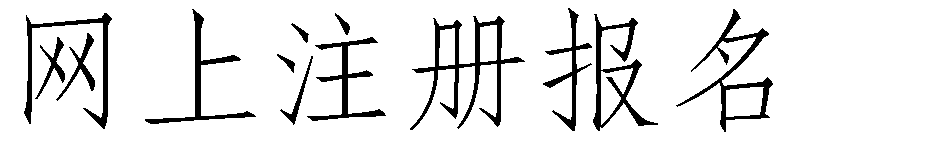 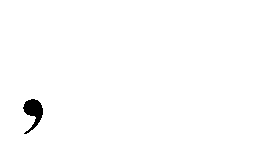 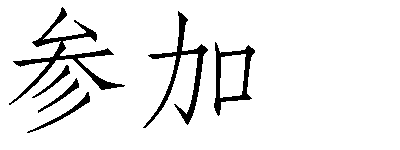 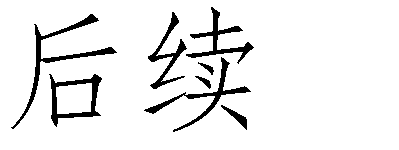 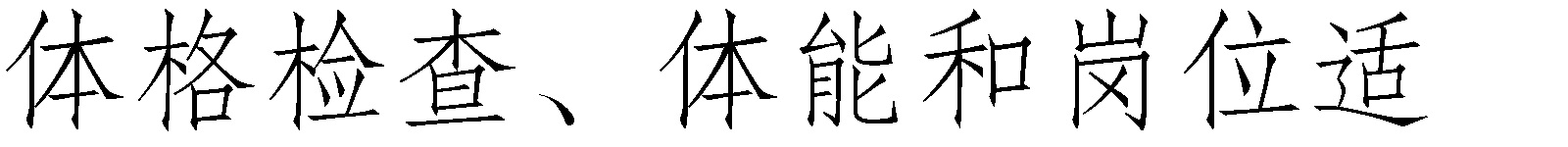 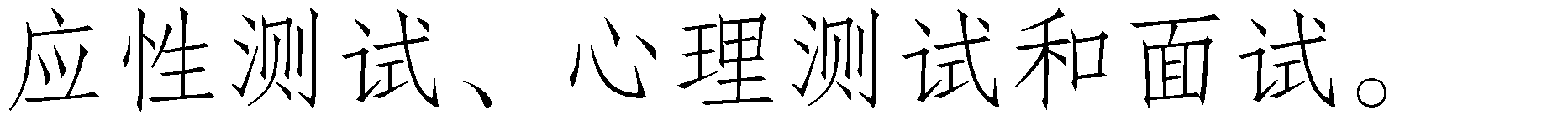 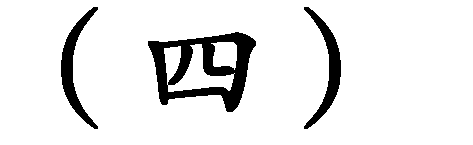 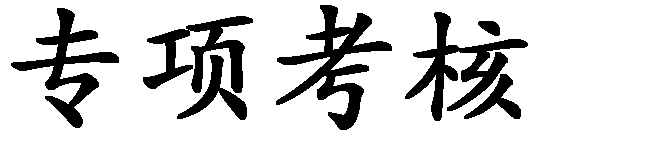 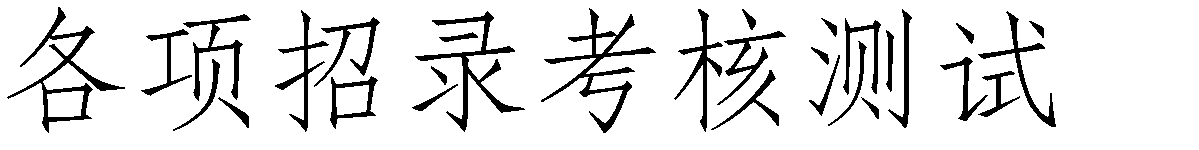 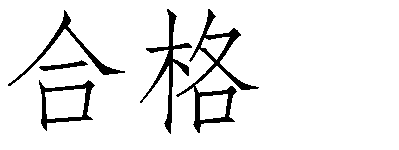 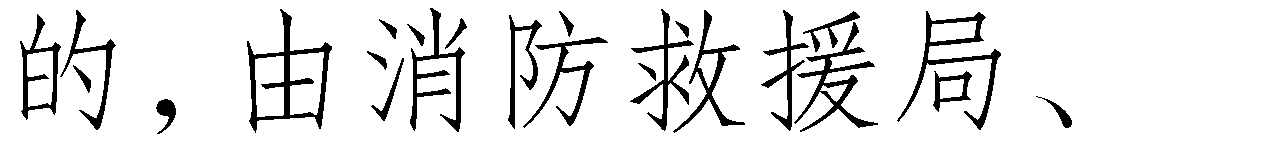 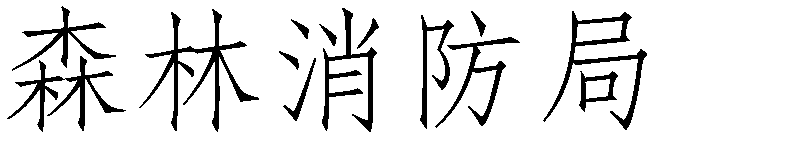 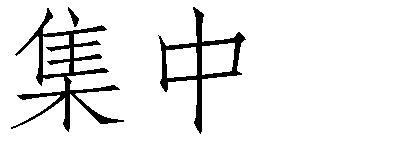 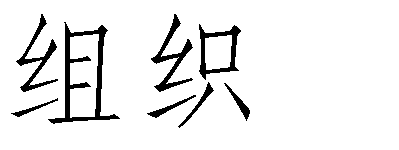 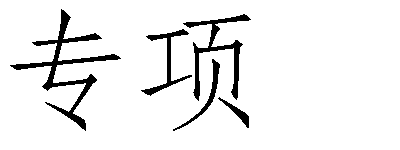 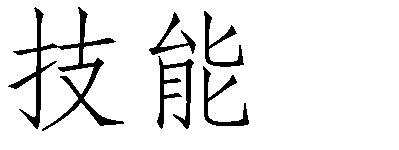 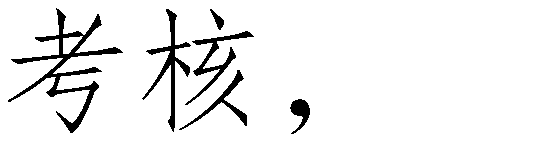 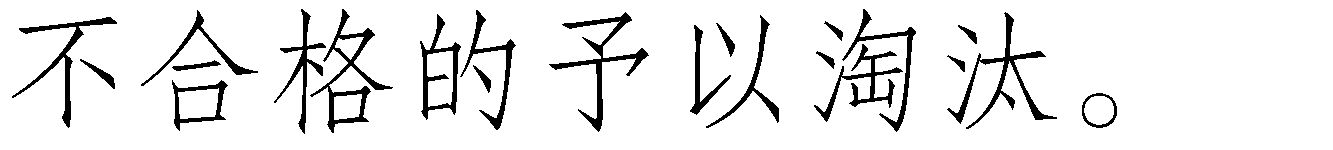 